APRIL 7, 2018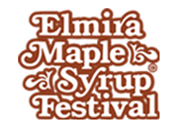 Spring is in the air …We are currently seeking volunteers for the EDCLpancake line at the  Maple Syrup Festival. The four shifts we need to fill are the following …  6:45 - 9:00 a.m.    9:00 - 11:00 a.m.    11:00 - 1:00 p.m.   1:00 - 3:00 p.m.Each shift requires a volunteer for the following roles    3 pancake flippers; 1 sausage patty flipper; 1 syrup pourer; 1 batter pourer; 1 plates, butter, & cutleryPublic Health Board Regulations …	-	 Volunteers must be aged 16 years + to work in cooking areas (batter pouring, pancake flipping/syrup).	- 	 Volunteers are to wash their hands each time they enter the tents/cooking areas or change tasks.  	- 	 No one in the cooking tents can be wearing winter mittens.	- 	 Plastic gloves and hair nets will be made available.  Long hair should be tied back. Please complete the form below indicating what time slot and task you prefer and forward by March 16, 2018 to Karole at the admin. office located at:118 Barnswallow Drive, Elmira, ON N3B 2Y9    or call (519) 669.3205, ext. #221 or fax to (519) 669.3444 or reception@elmiraacl.com---------------------------------------------------------------------------------------------------------------------------------------------------------------------------------	April 7, 2018 7 am – 3pm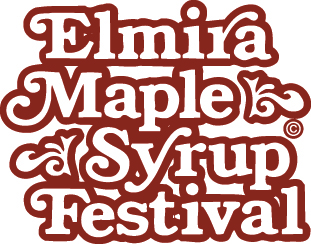 Volunteer sign-upName(s):  ______________________________________________________________________________Staff Member - Program: _____________________________    Community Volunteer:       Other:  Telephone Contact #:  __________________________________    Email:   _____________________________Task - 1st Preference:  _________________________________ 	Time: ________________________Task - 2nd Preference:  ________________________________ 	Time: ________________________Task - 3rd Preference:  _________________________________	Time: ________________________